Домашнее задание по сольфеджио 4 класс Повторить новую тему - ТРИТОНЫ В ГАРМОНИЧЕСКОМ МАЖОРЕ 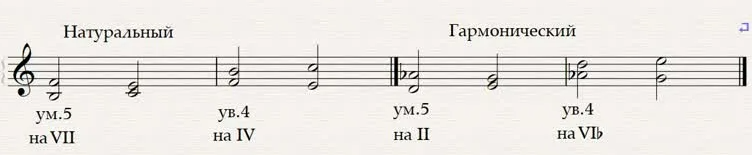 Построить ув.4 и ум.5 с разрешением в гармоническом: Ля мажоре, Ре мажоре, Си-бемоль мажоре, Фа-мажоре в данных тональностях.Построенные интервалы и их разрешения пропеть с инструментом так, чтобы нижний звук интервала Вы пели, а верхний играли в то же время на инструменте. Затем поменять голоса.Дорогие ребята и родители! По всем вопросам (непонятная тема, трудности с домашним заданием и др.) можно и нужно писать мне на почту darsert.solf@gmail.com